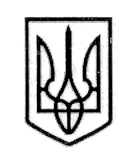 У К Р А Ї Н А СТОРОЖИНЕЦЬКА МІСЬКА РАДА ЧЕРНІВЕЦЬКОГО РАЙОНУ ЧЕРНІВЕЦЬКОЇ ОБЛАСТІВИКОНАВЧИЙ КОМІТЕТР І Ш Е Н Н Я 23 травня  2023 року                                                                              №  129                                                                                                     Про стан виконання батьківських обов’язків СЛЕЗАК О.К. та СЛЕЗАКОМ О.М.,жителями с. ЯсениРозглянувши рекомендації комісії з питань захисту прав дитини (додаються) № 08-19/2023 від 18 травня 2023 року   «Про стан виконання батьківських обов’язків СЛЕЗАК О.К. та СЛЕЗАКОМ О.М., жителями с. Ясени щодо малолітніх дітей СЛЕЗАК Н.О., СЛЕЗАКА С.О. та СЛЕЗАК С.О.», керуючись, п.п.4 п.”б”, ч.1 ст. 34 Закону України «Про місцеве самоврядування в Україні», Порядком забезпечення соціального захисту дітей, які перебувають в складних життєвих обставинах у тому числі дітей, які постраждали від жорстокого поводження, діючи виключно в інтересах дітей,виконавчий комітет міської ради вирішив:Визнати неналежним виконання своїх батьківських обов’язків СЛЕЗАК Олесею Карлівною та СЛЕЗАКОМ Олександром Михайловичем, щодо своїх малолітніх дітей: СЛЕЗАК Нелі Олександрівни, 07.03.2011 р.н., СЛЕЗАКА Станіслава Олександровича, 16.08.2014 р.н. та СЛЕЗАК Стефанії Олександрівни, 09.01.2020 р.н., жителів с. Ясени, вул. Північна, 10 Чернівецького району Чернівецької області.Визнати доцільним відібрати дітей у батьків без позбавлення їх батьківських прав та звернутись із відповідним позовом до суду.Контроль за виконанням цього рішення покласти на першого заступника Сторожинецького міського голови Ігоря БЕЛЕНЧУКА. Сторожинецький міський голова				   Ігор МАТЕЙЧУКВиконавець:Головний спеціаліст Служби у справах дітей					                       Олена БЕРЧУКПогоджено:Секретар міської ради						   Дмитро БОЙЧУКПерший заступник міського голови			    Ігор БЕЛЕНЧУКНачальник юридичного відділу      			              Олексій КОЗЛОВНачальник  відділу організаційної та кадрової роботи  		                         Ольга ПАЛАДІЙНачальник відділу документообігу таконтролю   							               Микола БАЛАНЮК  